ПОЛОЖЕНИЕо требованиях, порядку выполнения и критериях оценки научно-квалификационной работы (диссертации) обучающихся по основным профессиональным образовательным программам высшего образования – программам подготовки научно-педагогических кадров в аспирантуре в ФГБОУ ВО РГАУ – МСХА имени К.А. Тимирязева Общие положенияПоложение о требованиях, порядку выполнения и критериях оценки  научно-квалификационной работы (диссертации) обучающихся по основным профессиональным образовательным программам высшего образования – программам подготовки научно-педагогических кадров в аспирантуре в ФГБОУ ВО РГАУ – МСХА имени К.А. Тимирязева (далее по тексту – Университет, все вместе – Положение) определяет требования к научно-квалификационной работы (диссертации), порядку ее  выполнения и критериям ее оценки.Настоящее Положение разработано в соответствии со следующими нормативными документами:	- Федеральным законом Российской Федерации от 29.12.2012                   № 273-ФЗ «Об образовании в Российской Федерации»; 	- Федеральными государственными образовательными стандартами высшего образования (уровень подготовки кадров высшей квалификации);	- Порядком организации и осуществления образовательной деятельности по образовательным программам    высшего   образования –  программам подготовки научно-педагогических кадров в аспирантуре (адъюнктуре), утвержденным приказом Министерства образования и науки Российской Федерации от 19.11.2013 № 1259; 	- Приказом Министерства образования и науки Российской Федерации от 18 марта 2016 № 227 «Об утверждении порядка проведения государственной итоговой аттестации по образовательным программам высшего образования - программам подготовки научно-педагогических кадров в аспирантуре (адъюнктуре), программам ординатуры, программам ассистентуры - стажировки»;	- Приказом Министерства образования и науки Российской Федерации от 30.04.2015 N 464 «О внесении изменений в федеральные государственные образовательные стандарты высшего образования (уровень подготовки кадров высшей квалификации);	- Положением о порядке присуждения ученых степеней, утвержденным постановлением Правительства Российской Федерации от 24.09.2013 N 842;	- ГОСТ-Р 7.0.11-2011 «Диссертация и автореферат диссертации. Структура и правила оформления», утвержден и введен в действие Приказом Федерального агентства по техническому регулированию и метрологии Министерство промышленности и торговли Российской Федерации от 13 декабря 2011 г. N 811-ст;	- Уставом Университета, локальными нормативными актами Университета.Настоящее Положение обязательно для соблюдения аспирантами, кафедрами факультетов/институтов и участниками образовательного процесса, занятыми в процедуре подготовки научно-педагогических кадров в аспирантуре.Требования к научно-квалификационной работе (диссертации) аспирантаНаучно-квалификационная работа (диссертация) – специально подготовленная рукопись, выполненная печатным способом на одной стороне листа белой бумаги одного сорта формата А4 (210х297 мм) через полтора интервала и размером шрифта 12-14 пунктов. Минимальный объем должен составлять 120 страниц, максимальный объём — до 200 страниц. В завершенном виде диссертация должна иметь твердый переплет.Структура научно-квалификационной работы (диссертации):а) титульный лист (Приложение 1);б) оглавление;в) текст диссертации, включающий в себя введение, основную часть, заключение, список литературы.Текст работы также может включать список сокращений и условных обозначений, словарь терминов, список иллюстративного материала, приложения.Введение к диссертации включает в себя актуальность избранной темы, степень ее разработанности, цели и задачи, научную новизну, теоретическую и практическую значимость работы, методологию и методы диссертационного исследования, положения, выносимые на защиту, степень достоверности и апробацию результатов.В основной части текст диссертации подразделяется на главы и параграфы или разделы и подразделы, которые нумеруются арабскими цифрами.В заключение научно-квалификационной работы (диссертации)  излагаются итоги выполненного исследования, рекомендации, перспективы дальнейшей разработки темы.Порядок подготовки научно-квалификационной работы (диссертации) аспирантаПодготовка научно-квалификационной работы (диссертации) является обязательной составной и завершающей частью обучения по программе подготовки научно-педагогических кадров в аспирантуре.Для подготовки научно-квалификационной работы аспиранту назначается научный руководитель и, при необходимости, второй научный руководитель, работник сторонней образовательной организации, соответствующий требованиям, предъявляемым к научному руководителю. Научный руководитель назначается приказом ректора или курирующего проректора – в течение первых трех месяцев с момента зачисления в аспирантуру. В течение периода обучения научный руководитель может меняться по объективным причинам.Порядок подготовки научно-квалификационной работы (диссертации) включает в себя следующие этапы:	- выбор совместно с научным руководителем темы научного исследования, представление ее на заседании кафедры, рассмотрение на заседании Ученого совета факультета / института, рассмотрение на заседании комиссии по НИР Университета и издание приказа ректора или курирующего проректора об утверждении темы научного исследования – в течение первых трех месяцев с момента зачисления в аспирантуру;	- проведение научного исследования (сбор и углубленное изучение материала по теме исследования, проведение научного исследования/наблюдения/эксперимента; публикация статей; обсуждение результатов научного исследования  на кафедре) – на протяжении всего периода обучения в аспирантуре;	- утверждение темы научно-квалификационной работы (диссертации) и назначение рецензентов приказом ректора или курирующего проректора – за полгода до государственной итоговой аттестации, установленной в сроки согласно учебного графика подготовки аспирантов;	- подготовка научно-квалификационной работы (диссертации) и представление ее на расширенном заседании кафедр факультета / института;	- получение от научного руководителя отзыва и от двух рецензентов рецензий на научно-квалификационную работу (диссертацию);	- представление научно-квалификационной работы (диссертации) государственной экзаменационной комиссии.Во время подготовки научно-квалификационной работы (диссертации) научный руководитель:	- выдает аспиранту задание по выполнению научно-квалификационной работы (диссертации);	- разрабатывает вместе с аспирантом календарный график выполнения работы;	- рекомендует аспиранту литературу, справочные и прочие материалы по теме исследования;	- систематически проводит консультации;	- проверяет выполнение работы (по частям и в целом);	- при необходимости вносит изменения в научно-квалификационную работу (диссертацию).  Критерии оценки научно-квалификационной работы (диссертации) Научно-квалификационная работа (диссертация) должна соответствовать критериям оценки установленным для диссертации на соискание ученой степени кандидата наук Положением о порядке присуждения ученых степеней:	Научно-квалификационная работа (диссертацию) представляет собой решение научной задачи, имеющей значение для развития соответствующей отрасли знаний, либо излагать новые научно обоснованные технические, технологические или иные решения и разработки, имеющие существенное значение для развития страны.	Научно-квалификационная работа (диссертация) должна быть написана автором самостоятельно, обладать внутренним единством, содержать новые научные результаты и положения, выдвигаемые для публичной защиты, и свидетельствовать о личном вкладе автора диссертации в науку.	В диссертации, имеющей прикладной характер, должны приводиться сведения о практическом использовании полученных автором диссертации научных результатов, а в диссертации, имеющей теоретический характер, - рекомендации по использованию научных выводов.	Предложенные автором решения должны быть аргументированы и оценены по сравнению с другими известными решениями.	Основные научные результаты диссертации должны быть опубликованы в рецензируемых научных изданиях (далее - рецензируемые издания). Подготовленная научно-квалификационная работа (диссертация) передается аспирантом своему научному руководителю не позднее, чем за 4 недели до установленного срока представления научного доклада для написания отзыва. Подписанная научным руководителем научно-квалификационная работа (диссертация) подлежит внутреннему и (или) внешнему рецензированию. Для проведения рецензирования научно-квалификационная работа (диссертация) не позднее, чем за 3 недели до представления научного доклада передается двум рецензентам. Научно-квалификационная работа (диссертация), научный доклад об основных результатах подготовленной научно-квалификационной работы (диссертации), отзыв научного руководителя и две рецензии передаются аспирантом в государственную экзаменационную комиссию не позднее, чем за 2 календарных дня до представления научного доклада об основных результатах подготовленной научно-квалификационной работы (диссертации).Научно-квалификационная работа (диссертация) представляется во время государственной итоговой аттестации государственной экзаменационной комиссии в виде научного доклада об основных результатах.Успешное прохождение государственной итоговой аттестации (включающей в себя государственный экзамен и представление научного доклада об основных  результатах подготовленной научно-квалификационной работы (диссертации) является основанием для выдачи аспиранту диплома об окончании аспирантуры, а также заключения, в соответствии с пунктом 16 Положения о порядке присуждения ученых степеней, утвержденного постановлением Правительства РФ от 24.09.2013г. № 842 (с изменениями и дополнениями).Приложение 1Факультет / Институт __________________________Кафедра______________________________________НАУЧНО - КВАЛИФИКАЦИОННАЯ РАБОТА(диссертация)«______________________________________________________________________________________________________________________________________»название НКР (диссертации)Направление подготовки  __________________________________________                                                                       (код и название)Направленность программы: _________________________________________                                                                  (название)Заведующий кафедрой                                    ________________   _____________												ФИОНаучный руководитель 		              _______________  _______________                  			                                                                                           ФИОАспирант 						   _______________  _______________                  			                                                                                           ФИОРецензент						   _______________  _______________                  			                                                                                           ФИОРецензент						   _______________  _______________                  			                                                                                           ФИОМосква, 20____ г.Лист согласования к ПОЛОЖЕНИЮо требованиях, порядку выполнения и критериях оценки научно-квалификационной работы (диссертации) обучающихся по основным профессиональным образовательным программам высшего образования – программам подготовки научно-педагогических кадров в аспирантуре в ФГБОУ ВО РГАУ – МСХА имени К.А. Тимирязева 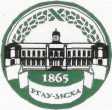 МИНИСТЕРСТВО СЕЛЬСКОГО ХОЗЯЙСТВА РОССИЙСКОЙ ФЕДЕРАЦИИФедеральное государственное Бюджетное образовательное учреждение высшего образования«российский ГОСУДАРСТВЕННЫЙ АГРАРНЫЙ УНИВЕРСИТЕТ –мсХа имени К.А. Тимирязева»
 (ФГБОУ ВО ргау - МСХА имени К.А. Тимирязева)МИНИСТЕРСТВО СЕЛЬСКОГО ХОЗЯЙСТВА РОССИЙСКОЙ ФЕДЕРАЦИИФедеральное государственное Бюджетное образовательное учреждение высшего образования«российский ГОСУДАРСТВЕННЫЙ АГРАРНЫЙ УНИВЕРСИТЕТ –мсХа имени К.А. Тимирязева»
 (ФГБОУ ВО ргау - МСХА имени К.А. Тимирязева)МИНИСТЕРСТВО СЕЛЬСКОГО ХОЗЯЙСТВА РОССИЙСКОЙ ФЕДЕРАЦИИФедеральное государственное Бюджетное образовательное учреждение высшего образования«российский ГОСУДАРСТВЕННЫЙ АГРАРНЫЙ УНИВЕРСИТЕТ –мсХа имени К.А. Тимирязева»
 (ФГБОУ ВО ргау - МСХА имени К.А. Тимирязева)МИНИСТЕРСТВО СЕЛЬСКОГО ХОЗЯЙСТВА РОССИЙСКОЙ ФЕДЕРАЦИИФедеральное государственное Бюджетное образовательное учреждение высшего образования«российский ГОСУДАРСТВЕННЫЙ АГРАРНЫЙ УНИВЕРСИТЕТ –мсХа имени К.А. Тимирязева»
 (ФГБОУ ВО ргау - МСХА имени К.А. Тимирязева)МИНИСТЕРСТВО СЕЛЬСКОГО ХОЗЯЙСТВА РОССИЙСКОЙ ФЕДЕРАЦИИФедеральное государственное Бюджетное образовательное учреждение высшего образования«российский ГОСУДАРСТВЕННЫЙ АГРАРНЫЙ УНИВЕРСИТЕТ –мсХа имени К.А. Тимирязева»
 (ФГБОУ ВО ргау - МСХА имени К.А. Тимирязева)ПРИНЯТО на Учёном совете УниверситетаПротокол № ____________ «___» _____________ 2020 г.ПРИНЯТО на Учёном совете УниверситетаПротокол № ____________ «___» _____________ 2020 г.ПРИНЯТО на Учёном совете УниверситетаПротокол № ____________ «___» _____________ 2020 г.ПРИНЯТО на Учёном совете УниверситетаПротокол № ____________ «___» _____________ 2020 г.ПРИНЯТО на Учёном совете УниверситетаПротокол № ____________ «___» _____________ 2020 г.УТВЕРЖДАЮ:Ректор Университета,Академик РАН, профессор___________________ В.И. Трухачев«___» _____________ 2020 г.РегистрационныйРегистрационный№ ____МИНИСТЕРСТВО СЕЛЬСКОГО ХОЗЯЙСТВА РОССИЙСКОЙ ФЕДЕРАЦИИФедеральное государственное Бюджетное образовательное учреждение  высшего образования«российский государственный аграрный университет –МСха имени К.А. Тимирязева»
 (ФГБОУ ВО ргау - МСХА имени К.А. Тимирязева)И.о. проректора по учебно-методической                      и воспитательной работеС.В. ЗолотаревНачальник отдела лицензирования и аккредитацииЕ.Д. АбрашкинаЗаместитель начальника Правового управленияИ.О. СтепанельРазработал: И.о. начальника Управления подготовки кадров высшей квалификацииС.А. Дикарева